ARKUSZ OSOBOWY UCZNIA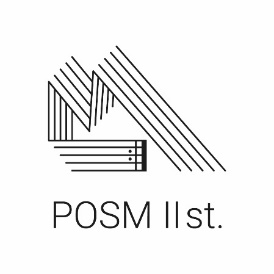 Rok szkolny 2022/2023Instrument ..................................../…..….……………… /…….………....….. do klasy …....................Nazwisko .................................................................. Imię ................................................... Drugie imię …....................………Data urodzenia ….……................... miejsce urodzenia …….................................... Woj. .....................................................PESEL Adres zamieszkaniaMiejscowość……………………………………………. Województwo…………………………………………………………………Ulica………………………………………………..………. nr domu…………………..nr lokalu……………………………………….Kod pocztowy                                                                          Poczta ..........................................................................................................................                                 Adres zameldowaniaMiejscowość…………………………………………………. Województwo……………………………………………………………Ulica………………………………………………..………. nr domu…………………..nr lokalu……………………………………….Kod pocztowy       Poczta ...........................................................................................................................Telefon kontaktowy ………..................................................... e-mail ..........................................................................................Imię i nazwisko ojca .........................................................................................................................................................................				(oraz adres zamieszkania, jeżeli jest inny niż zamieszkania ucznia)Telefon kontaktowy ………..................................................... e-mail ..........................................................................................Imię i nazwisko matki ............................................................. /nazwisko rodowe  matki......................................................................................................................................................................................................................................................................				(oraz adres zamieszkania, jeżeli jest inny niż zamieszkania ucznia)Telefon kontaktowy ………..................................................... e-mail ..........................................................................................Opiekun prawny, jeżeli rodzice nie żyją: .................................................................................................................................						(imię i nazwisko, adres zamieszkania, telefon)Aktualne wykształcenie ogólne ...................................................................................................................................................Aktualne wykształcenie muzyczne ............................................................................................................................................Nazwa i adres Szkoły Podstawowej rejonowej właściwej wg adresu zamieszkania ucznia  ..............................................................................................................................................................................................................................................Kandydaci zamiejscowi mogą ubiegać się o miejsce w Bursie. Wszelkie sprawy z tym związane należy załatwiać bezpośrednio w Państwowej Bursie Szkół Artystycznych www.bursaart.poznan.plŻyczenia i uwagi rodziców lub opiekunów ucznia ......……………..………….………………………………………………. ...................................................................................................................................................................................................................………....................................				……………….....................................................................................	                       podpis ucznia					data,  podpis rodziców lub opiekunów--